  OBJECTIVE	  QUALIFICATIONS	An ambitious and passionate Pharmacist with 8 years of experience Healthcare Profession. Seeking a challenging opportunity with an eminent team to acquire progressive growth and ample experience, also to showcase my technical skills.Exceptional patient care and interactionEfficient and PunctualInventory managementDrug Utilization reviewStrong decision-making abilityPharmaceutical distribution familiarityExcellent telephone etiquetteWell experience in RNTCP (Revised National Tuberculosis Control Programme)Good knowledge in DOTS therapy. DHA-PASSEDDiploma in pharmacyDIPLOMA IN PHARMACY	-1st year 2001-2002- Distinction (76%)-2nd year 2002-2003-1st class (65%)HIGHER SECONDARY	-March-2001Kerala Board	- 1st Class (64%)SECONDARY SCHOOL	- March –1999Kerala Board	- 1st Class (75%)Registered with KERALA STATE PHARMACY COUNCILCertificate number	: 30773SIVARAM MEDICALS	:  March 2007   - April 2010OONNINMOODU	Dec 2013 –Jan 2015KOLLAMPHARMACISTGULF MEDICALS	June 2010 -July2013TRIVANDRUMPHARMACISTGOVT. THALUK HOSPITAL		       May 2004- August 2004TRIVANDRUMTRAINEE PHARMACISTProviding advice about health issues, symptoms and medications in response to customer inquiriesMeeting medical representativesFollowed record keeping guidelines for controlled substancesCommunicate directly with doctor’s offices via telephone ,fax and emailMaintained drug inventory levels by ordering necessary medications and verifying deliveries against purchase orders.Verified patient data and billing information.Verified accuracy and completeness of information on prescription and refill requests.Maintained proper storage and security conditions for all drugs.Strictly maintained customer and patient confidentiality.Regularly ordered medication and pharmacy, office and restroom supplies.Good knowledge in LBS MS Office with InternetNationality	:	IndianSex	:	FemaleDate of Birth	:	19/09/1983Languages known	:	English, Malayalam & Hindi Marital status	:	MarriedFirst Name of Application CV No: 1666332Whatsapp Mobile: +971504753686 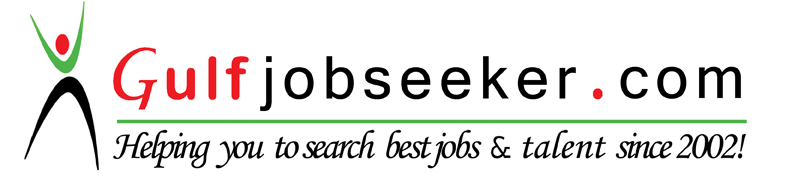 